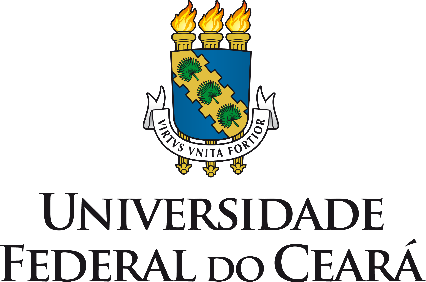 DECLARAÇÃO À COORDENAÇÃO DO PROGRAMA DE PÓS GRADUAÇÃO EM ENGENHARIA AGRÍCOLA DA UFC - PPGEA/UFCEu, XXXXXXXXXXXXXXX, inscrito (a) no CPF XXXXXXXX, aprovado pelo processo seletivo para o curso de Mestrado na Área de Concentração Manejo e Conservação de Bacias Hidrográficas no Semiárido, Linha de Pesquisa Hidrologia e Hidrossedimentologia para o semestre 2017.1, declaro à Coordenação do Programa que assumirei a vaga para a qual fui selecionado. Além disso, para efeito de concessão de bolsa de estudos, declaro que não possuo vínculo empregatício com nenhuma instituição.Fortaleza, _____ de ___________ de _______.________________________________________Nome